Data wpływu: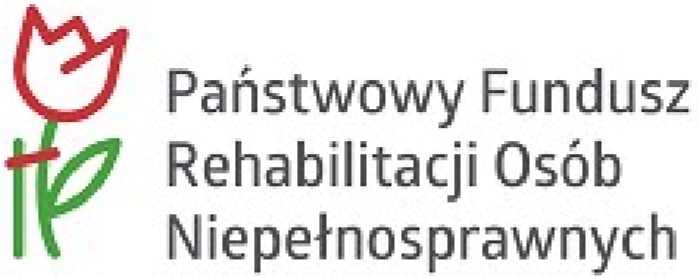 Nr wniosku:WNIOSEK  o dofinansowanie ze środków Państwowego Funduszu Rehabilitacji Osób Niepełnosprawnych zaopatrzenia w przedmioty ortopedyczne i środki pomocniczeCzęść A – DANE WNIOSKODAWCYII. DANE PODOPIECZNEGO□ Nie dotyczyOPIEKUN USTANOWIONY/USTANOWIONAPrzedstawicielem ustawowym: □Opiekunem prawnym: □Pełnomocnikiem, na mocy pełnomocnictwa potwierdzonego przez notariusza:□RODZAJ NIEPEŁNOSPRAWNOŚCI□ Dysfunkcja narządu ruchu z koniecznością poruszania się na wózku inwalidzkim □ Inna dysfunkcja narządu ruchu □ Dysfunkcja narządu wzroku □ Dysfunkcja narządu słuchu i mowy □ Deficyt rozwojowy (upośledzenie umysłowe) □ Niepełnosprawność z ogólnego stanu zdrowia □ Inny / jaki?.................................Część B – PRZEDMIOT WNIOSKU	        II. FORMA PRZEKAZANIA ŚRODKÓW FINANSOWYCH	□ Przelew na konto Wnioskodawcy/osoby upoważnionej przez Wnioskodawcę:□ W kasie lub przekazem pocztowym (o ile Realizator dopuszcza taką formę płatności)□ Konto Wykonawcy (sprzedawcy-realizatora zlecenia) podane na dowodzie zakupu usługiRAZEM KWOTA WNIOSKOWANACzęść C – INFORMACJE UZUPEŁNIAJĄCEOŚWIADCZENIEOświadczam, że przeciętny miesięczny dochód, w rozumieniu przepisów o świadczeniach rodzinnych, podzielony przez liczbę osób we wspólnym gospodarstwie domowym, obliczony za kwartał poprzedzający miesiąc złożenia wniosku, wynosił:......................................................................................................zł.Liczba osób we wspólnym gospodarstwie domowym wynosi:......................................................................	.W przypadku ubiegania się o dofinansowanie zobowiązuję się do zapłacenia z własnych środków pełnej kwoty stanowiącej różnicę pomiędzy ceną zakupu urządzenia wraz z montażem lub kosztem wykonania usługi, pomniejszonej o ewentualne dofinansowanie z innych źródeł a przyznaną ze środków Państwowego Funduszu Rehabilitacji Osób Niepełnosprawnych kwotą dofinansowania.Uprzedzony/uprzedzona o odpowiedzialności wynikającej z art. 233 § 1 i § 2 ustawy z dnia 6 czerwca 1997r. Kodeks Karny (Dz. U. z 2019 r. poz. 1950 z późn. zm.) - za zeznanie nieprawdy lub zatajenie prawdy oświadczam, że dane zawarte we wniosku są zgodne ze stanem faktycznym. O zmianach zaistniałych po złożeniu wniosku zobowiązuję się informować w ciągu 14 dni.I. DANE PERSONALNE WNIOSKODAWCYI. DANE PERSONALNE WNIOSKODAWCYNazwa polaWartośćImię:Drugie imię:Nazwisko:PESEL:Data urodzenia:ADRES ZAMIESZKANIANazwa polaWartośćUlica:Nr domu:Nr lokalu:Miejscowość:Kod pocztowy:Poczta:Rodzaj miejscowości:□miasto □wieśNr telefonu:Adres e-mail:Nazwa polaWartośćImię:Drugie imię:Nazwisko:PESEL:Data urodzenia:DANE ADRESOWENazwa polaWartośćUlica:Nr domu:Nr lokalu:Miejscowość:Kod pocztowy:Poczta:Nr telefonu:Adres e-mail:Nazwa polaWartośćPostanowieniem Sądu Rejonowego:Z dnia:Sygnatura akt:Nazwa polaWartośćImię i nazwisko:Z dnia:Repetytorium nr:III. STOPIEŃ NIEPEŁNOSPRAWNOŚCIIII. STOPIEŃ NIEPEŁNOSPRAWNOŚCINazwa polaWartośćStopień niepełnosprawności:□ Znaczny□ Umiarkowany□ Lekki□Nie dotyczyGrupa inwalidzka:□ I grupa□ II grupa□ III grupa□ Nie dotyczyNiezdolność:□ Osoby całkowicie niezdolne do pracy i niezdolne do samodzielnej egzystencji□Osoby długotrwale niezdolne do pracy w gospodarstwie rolnym, którym przysługuje zasiłek pielęgnacyjny□ Osoby całkowicie niezdolne do pracy□ Osoby częściowo niezdolne do pracy□ Osoby stale lub długotrwale niezdolne do pracy w gospodarstwie rolnym □ Nie dotyczyOsoby w wieku do 16 lat posiadające orzeczenie o niepełnosprawności:□ Tak□ Nie dotyczyI. KOSZTY REALIZACJI        Przedmiot 1Nazwa polaWartośćPrzedmiot wniosku:Numer zlecenia:Całkowity koszt zakupu:Dofinansowanie NFZ:Udział własny wnioskodawcy:Wnioskowana kwota dofinansowania:I. KOSZTY REALIZACJI        Przedmiot 2Nazwa polaWartośćPrzedmiot wniosku:Numer zlecenia:Całkowity koszt zakupu:Dofinansowanie NFZ:Udział własny wnioskodawcy:Wnioskowana kwota dofinansowania:Nazwa polaWartośćWłaściciel konta (imię i nazwisko):Nazwa banku:Nr rachunku bankowego:Nazwa polaWartośćCałkowity koszt zakupuDofinansowanie NFZUdział własny wnioskodawcyWnioskowana kwota dofinansowaniaMiejscowośćMiejscowośćDataPodpis WnioskodawcyZAŁĄCZNIKI DO WNIOSKUZAŁĄCZNIKI DO WNIOSKUZAŁĄCZNIKI DO WNIOSKULp.1. Kopia orzeczenia lub kopia wypisu z treści orzeczenia, o którym mowa w art. 1, art. 5 pkt 1a lub art. 62 ustawy z dnia 27 sierpnia 1997r. o rehabilitacji zawodowej i społeczne oraz zatrudnianiu osób niepełnosprawnych, a w przypadku osoby o której mowa w art. 62 ust. 3 ustawy, kopia orzeczenia o stałej lub długotrwałej niezdolności do pracy w gospodarstwie rolnym wydanego przed dniem 1 stycznia 1998 r., (do wglądu należy przedstawić oryginał orzeczenia potwierdzającego niepełnosprawność); Kopia orzeczenia lub kopia wypisu z treści orzeczenia, o którym mowa w art. 1, art. 5 pkt 1a lub art. 62 ustawy z dnia 27 sierpnia 1997r. o rehabilitacji zawodowej i społeczne oraz zatrudnianiu osób niepełnosprawnych, a w przypadku osoby o której mowa w art. 62 ust. 3 ustawy, kopia orzeczenia o stałej lub długotrwałej niezdolności do pracy w gospodarstwie rolnym wydanego przed dniem 1 stycznia 1998 r., (do wglądu należy przedstawić oryginał orzeczenia potwierdzającego niepełnosprawność); Kopia orzeczenia lub kopia wypisu z treści orzeczenia, o którym mowa w art. 1, art. 5 pkt 1a lub art. 62 ustawy z dnia 27 sierpnia 1997r. o rehabilitacji zawodowej i społeczne oraz zatrudnianiu osób niepełnosprawnych, a w przypadku osoby o której mowa w art. 62 ust. 3 ustawy, kopia orzeczenia o stałej lub długotrwałej niezdolności do pracy w gospodarstwie rolnym wydanego przed dniem 1 stycznia 1998 r., (do wglądu należy przedstawić oryginał orzeczenia potwierdzającego niepełnosprawność);2.Faktura zakupu określająca cenę nabycia z wyodrębnioną kwotą opłacaną w ramach ubezpieczenia zdrowotnego oraz kwotą udziału własnego lub inny dokument potwierdzający zakup, wraz z potwierdzoną za zgodność przez świadczeniodawcę realizującego zlecenie, kopią zrealizowanego zlecenia na zaopatrzenie w przedmioty ortopedyczne i środki pomocnicze;alboKopia zlecenia na zaopatrzenie w przedmioty ortopedyczne i środki pomocnicze wraz z ofertą określającą cenę nabycia z wyodrębnioną kwotą opłacaną w ramach ubezpieczenia zdrowotnego i kwotą udziału własnego oraz termin realizacji zlecenia od momentu przyjęcia go do realizacji; Faktura zakupu określająca cenę nabycia z wyodrębnioną kwotą opłacaną w ramach ubezpieczenia zdrowotnego oraz kwotą udziału własnego lub inny dokument potwierdzający zakup, wraz z potwierdzoną za zgodność przez świadczeniodawcę realizującego zlecenie, kopią zrealizowanego zlecenia na zaopatrzenie w przedmioty ortopedyczne i środki pomocnicze;alboKopia zlecenia na zaopatrzenie w przedmioty ortopedyczne i środki pomocnicze wraz z ofertą określającą cenę nabycia z wyodrębnioną kwotą opłacaną w ramach ubezpieczenia zdrowotnego i kwotą udziału własnego oraz termin realizacji zlecenia od momentu przyjęcia go do realizacji; Faktura zakupu określająca cenę nabycia z wyodrębnioną kwotą opłacaną w ramach ubezpieczenia zdrowotnego oraz kwotą udziału własnego lub inny dokument potwierdzający zakup, wraz z potwierdzoną za zgodność przez świadczeniodawcę realizującego zlecenie, kopią zrealizowanego zlecenia na zaopatrzenie w przedmioty ortopedyczne i środki pomocnicze;alboKopia zlecenia na zaopatrzenie w przedmioty ortopedyczne i środki pomocnicze wraz z ofertą określającą cenę nabycia z wyodrębnioną kwotą opłacaną w ramach ubezpieczenia zdrowotnego i kwotą udziału własnego oraz termin realizacji zlecenia od momentu przyjęcia go do realizacji; 3.Oświadczenie stanowiące załącznik nr 1 do wnioskuOświadczenie stanowiące załącznik nr 1 do wnioskuOświadczenie stanowiące załącznik nr 1 do wniosku4.W przypadku, gdy Wnioskodawca działa przez pełnomocnika lub opiekuna prawnego do wniosku należy załączyć odpowiednio uwierzytelnione pełnomocnictwo lub postanowienie Sądu o ustanowieniu opiekuna prawnego (do wniosku należy dołączyć kserokopię –oryginał do wglądu);W przypadku, gdy Wnioskodawca działa przez pełnomocnika lub opiekuna prawnego do wniosku należy załączyć odpowiednio uwierzytelnione pełnomocnictwo lub postanowienie Sądu o ustanowieniu opiekuna prawnego (do wniosku należy dołączyć kserokopię –oryginał do wglądu);W przypadku, gdy Wnioskodawca działa przez pełnomocnika lub opiekuna prawnego do wniosku należy załączyć odpowiednio uwierzytelnione pełnomocnictwo lub postanowienie Sądu o ustanowieniu opiekuna prawnego (do wniosku należy dołączyć kserokopię –oryginał do wglądu);5.W przypadku wniosku dotyczącego niepełnoletniej osoby niepełnosprawnej do wniosku należy dołączyć kserokopię aktu urodzenia dziecka ( oryginał do wglądu).W przypadku wniosku dotyczącego niepełnoletniej osoby niepełnosprawnej do wniosku należy dołączyć kserokopię aktu urodzenia dziecka ( oryginał do wglądu).W przypadku wniosku dotyczącego niepełnoletniej osoby niepełnosprawnej do wniosku należy dołączyć kserokopię aktu urodzenia dziecka ( oryginał do wglądu).6.Oryginał aktualnego zaświadczenia ze szkoły/uczelni o kontynuowaniu nauki lub zatrudnieniu, w przypadku osoby niepełnosprawnej uczącej się lub pracującej  w wieku powyżej 24 lat (dotyczy dofinansowania do aparatów słuchowych).Oryginał aktualnego zaświadczenia ze szkoły/uczelni o kontynuowaniu nauki lub zatrudnieniu, w przypadku osoby niepełnosprawnej uczącej się lub pracującej  w wieku powyżej 24 lat (dotyczy dofinansowania do aparatów słuchowych).Oryginał aktualnego zaświadczenia ze szkoły/uczelni o kontynuowaniu nauki lub zatrudnieniu, w przypadku osoby niepełnosprawnej uczącej się lub pracującej  w wieku powyżej 24 lat (dotyczy dofinansowania do aparatów słuchowych).7.Klauzula informacyjna RODO Klauzula informacyjna RODO Klauzula informacyjna RODO 